Community CVS NetworkMeeting Thursday 22nd March 20189.00am – 11.00amThe Boulevard Centre45 Railway RoadBlackburnAgenda9.00AM Introductions 9.15am: Presentation from Christine Nesbitt from CBP9.30am: Presentation from Michael Strahan from BwD Carers Service9.45am Presentation from Leanne Proctor from the Billy Project  10.00am Clair Bloomfield from Community CVS – New Funding Portal 10.15am: Networking & Volunteer Coordinator Advice SurgeryFor more information please contact Donna Talbot 01254 583957 donna.talbot@CommunityCVS.org.uk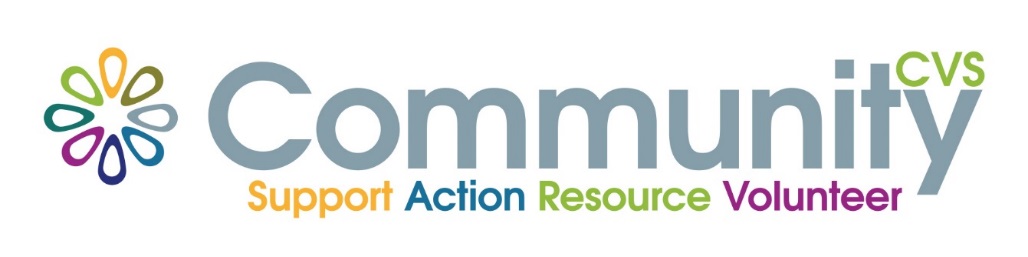 